import numpyfrom pandas import Seriesfrom matplotlib import pyplotimport matplotlib.pyplot as pltfrom pandas.tools.plotting import autocorrelation_plotfrom statsmodels.graphics.tsaplots import plot_pacffrom statsmodels.graphics.tsaplots import plot_acffrom pandas import DataFramefrom statsmodels.tsa.arima_model import ARIMAimport statsmodels.api as smseries = Series.from_csv('price_data_3.csv', header=0)split_point = len(series)dataset, validation = series[0:split_point], series[split_point:]print('Dataset %d, Validation %d' % (len(dataset), len(validation)))dataset.to_csv('dataset.csv')validation.to_csv('validation.csv')print(series)X=series.values# Plot Datapyplot.plot(X)pyplot.show()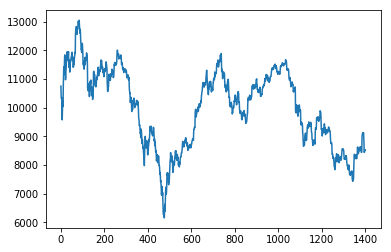 ## plot PACF Partial Autocorrelation for ORIGINAL Dataprint('PACF ORIGINAL Data')pyplot.figure()plot_pacf(series, lags=60)pyplot.show()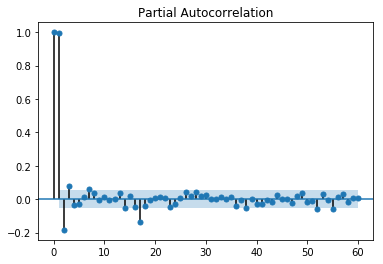 #Differenced Datadiff = list()for i in range(1, len(X)):    value = X[i] - X[i - 1]    diff.append(value)# Plot Differenced Datapyplot.plot(diff)pyplot.show()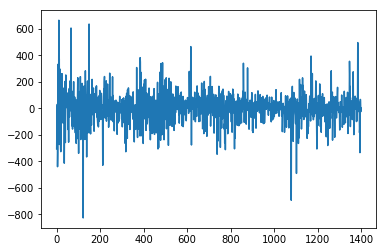 print('ACF Differenced Data ')plot_acf(diff)pyplot.show()print('PACF Differenced Data')pyplot.figure()plot_pacf(diff, lags=60)pyplot.show()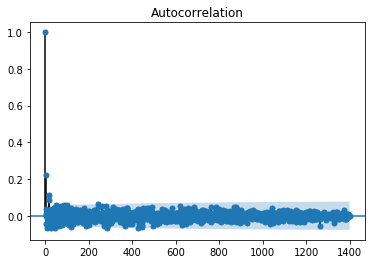 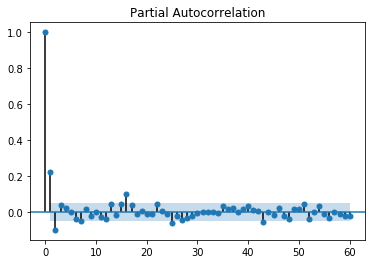 series = Series.from_csv('price_data_3.csv', header=0)print(series)X=series.valuesX=numpy.array(X).astype('float')order=(3,1,1) # (1,1,1)#print 'START ARIMA',order,' for price_data_3 Example 'model = ARIMA(X, order)model_fit = model.fit(disp=0)print(model_fit.summary())# plot residual errorsresiduals = DataFrame(model_fit.resid)print('Plot Residuals')residuals.plot()pyplot.show()residuals.plot(kind='kde')pyplot.show()print(residuals.describe())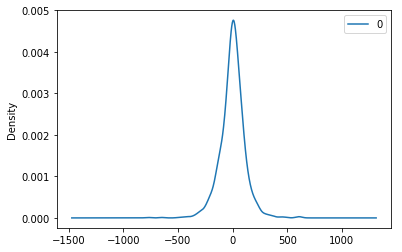 print 'Autocorrelation plot for Residuals and ARIMA',order,' for price_data_3 Example 'plot_acf(residuals)pyplot.show()#print 'Partial Autocorrelation plot for Residuals and ARIMA',order,' for price_data_3 Example'plot_pacf(residuals)pyplot.show()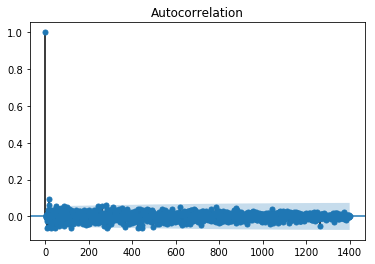 DWT = sm.stats.durbin_watson(residuals)print 'Durbin-Watson Test=',DWT#r,q,p = sm.tsa.acf(residuals, qstat=True)data = numpy.c_[range(1,41), r[1:], q, p]table = DataFrame(data, columns=['lag', "AC", "Q", "Prob(>Q)"])print table.set_index('lag')printsize = int(1350)train = X[0:size] # множество за …..test = X[size:len(X)] # множество за тестванеhistory = [x for x in train]predictions = list()for t in range(len(test)):    model = ARIMA(history, order)    model_fit = model.fit(disp=0)    output = model_fit.forecast()    yhat = output[0]    predictions.append(yhat)    obs = test[t]    history.append(obs)    print('=%i, predicted=%f, expected(real)=%f' % (size+t,yhat, obs))“Results :”=1350, predicted=8185.414492, expected(real)=8208.167000=1351, predicted=8204.412456, expected(real)=8372.262000=1352, predicted=8423.435396, expected(real)=8233.721000=1353, predicted=8184.571883, expected(real)=8237.831000=1354, predicted=8262.054539, expected(real)=8232.435000……………………….=1397, predicted=8366.265289, expected(real)=8436.937000=1398, predicted=8462.984500, expected(real)=8503.049500=1399, predicted=8503.507202, expected(real)=8532.541000=1400, predicted=8527.602368, expected(real)=8506.588000=1401, predicted=8497.237501, expected(real)=8507.403333def difference(dataset, interval=1):    diff = list()for i in range(interval, len(dataset)):    value = dataset[i] – dataset[i – interval]    diff.append(value)    return numpy.array(diff)def inverse_difference(history, yhat, interval=1):    return yhat + history[-interval]# load datasetseries = Series.from_csv('dataset.csv', header=None)# seasonal differenceX = series.valuesdays_in_year = 365differenced = difference(X, days_in_year)# fit modelmodel = ARIMA(differenced, order=(3,1,1))model_fit = model.fit(disp=0)# one-step out-of sample forecastforecast = model_fit.forecast()[0]# invert the differenced forecast to something usableforecast = inverse_difference(X, forecast, days_in_year)print('Forecast: %f' % forecast)printprint 'Durbin-Watson Test=',DWTprint('ARIMA ',order)MFE = (predictions-test).mean()print "MFE = ",MFEimport numpyMAE = (numpy.abs((predictions-test).mean()) / predictions).mean()print "MAE = ", MAE#from sklearn.metrics import mean_squared_errorrmse = numpy.sqrt(mean_squared_error(test, predictions))print('Test RMSE: %.3f' % rmse)# plotpyplot.plot(test)pyplot.plot(predictions, color='red')pyplot.show()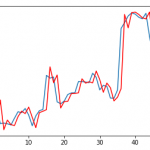 